РОССИЙСКАЯ ФЕДЕРАЦИЯСВЕРДЛОВСКАЯ ОБЛАСТЬП А С П О Р Т2022 Устав, герб и флаг муниципального образования	Устав Североуральского городского округа принят Решением Североуральской муниципальной Думы 18 мая 2005 года № 45. Зарегистрирован распоряжением Правительства Свердловской области 22 июня 2005 года № 639-РП. Регистрационный номер: 37-13. (ред. от 10.10.2012г.)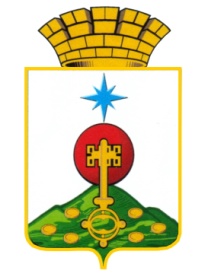 Герб муниципального образования представляет из себя четырехугольный, с закругленными нижними углами, заостренный в оконечности геральдический щит с расположенной на нем зеленой трехверхой горой, на вершине которой расположен червленый шар, сопровождаемый во главе щита лазоревой восьмилучевой звездой с чередующимися короткими и длинными лучами. Поверх горы и шара положен в столб золотой ключ с двумя бородками, сопровождаемый снизу и по сторонам, также поверх горы и шара, шестью золотыми монетами. Щит увенчан золотой башенной короной о пяти зубцах.Флаг муниципального образования представляет собой полотнище с соотношением сторон 2:3, разделенное на две горизонтальные полосы: белую и зеленую, первая из которых втрое шире второй. На белой полосе помещено изображение шара с диаметром в ¼ от ширины полотнища, касающегося зеленой полосы и сопровождающей его сверху восьмилучевой звезды, изображенной синим цветом. Поверх шара и зеленой полосы помещено изображение ключа из городского герба, выполненное желтым цветом. Ось композиции отстоит от древка на ¼ длины полотнища. Обратная сторона зеркально воспроизводит лицевую. СОДЕРЖАНИЕ  ПАСПОРТА:1. ИСТОРИЧЕСКАЯ СПРАВКА Муниципальное образование город Североуральск было образовано в соответствии с итогами местного референдума, состоявшегося 17 декабря 1995 года, впоследствии было переименовано в Североуральский городской округ, в соответствии с Уставом Североуральского городского округа, принятым решением Североуральской муниципальной Думы от 18.05.2005 № 45.На сегодняшний день в состав муниципального образования Североуральский городской округ с центром в городе Североуральск входят город Североуральск, сельские населенные пункты вида поселок: Калья, Третий Северный, Покровск-Уральский, Баяновка, Бокситы,  Черемухово, Сосьва и  село Всеволодо-Благодатское.Устав муниципального образования город Североуральск был принят Решением Североуральской муниципальной Думы от 24.04.1996 N 8 и зарегистрирован Управлением юстиции Свердловской области 6 мая 1996г. за № 37. Впоследствии указанный Устав подвергался изменениям и утратил силу в связи с принятием Решения Североуральской муниципальной Думы от 11.07.2001 N 55 «О внесении изменений и дополнений в Устав муниципального образования город Североуральск Свердловской области и принятии Устава в новой редакции». На основании указанного решения представительного органа местного самоуправлении был принят Устав муниципального образования город Североуральск в редакции 2001 года.Решением Североуральской муниципальной Думы 18 мая 2005 года № 45 Устав муниципального образования город Североуральск в редакции 2001 года утратил силу и принят Устав Североуральского городского округа (зарегистрирован в ГУ Минюста РФ по Уральскому федеральному округу 16.11.2005 N RU663370002005014), который действует по сегодняшний день (последняя редакция на 27.11.2019г.).Население Североуральского городского округа на 01.01.2023 года составляет 35 375 тыс. человек. На территории муниципального образования проживают представители 60 национальностей и народностей.В 30-40 годы ХVIII века территория, которую занимает нынешний Североуральский городской округ, относилась к Пелымскому уезду. До перестройки завода эти места принадлежали вагранским вогулам, которые жили в юртах, занимались охотой, рыболовством, разводили оленей. По спискам Тобольской духовной консистории от 1718 года всего значилось 24 души обоего пола вагранских вогулов, из них 9 женщин.В 1752-1754 годах рудознатец Григорий Постников открыл в районе реки Колонги богатые месторождения железных руд. Эти рудники скупил верхотурский купец Максим Михайлович Походяшин и в 1757 году заявил о них в Екатеринбургскую горную канцелярию, получив в 1758 году разрешение на строительство завода. Одновременно со строительством завода на левом берегу Колонги, напротив завода заложили деревянную церковь и несколько домов для сезонных рабочих – (крестьян Чердынского уезда). Церковь была освящена в 1759 году во имя святых апостолов Петра и Павла. В 1764 году на средства Походяшина была заложена каменная двухпрестольная церковь. Завод, а потом и поселение стали называться Петропавловскими. Сначала завод работал как чугунолитейный и железоделательный. Позже с открытием Турьинских медных рудников, завод был перепрофилирован на выплавку меди. Медь была высокого качества, потому направлялась в основном, на чеканку монет. После смерти Походяшина, его сыновья продали рудники и завод в Казну. А в 1827 году завод был закрыт, что сказалось на развитии поселка.На протяжении почти ста лет село не развивалось. Важнейшими занятиями населения стали охота и рыболовство, лесозаготовки, извоз, золотодобыча. В селе имелось открытое в 1876 году земское училище, почтовая станция, лесничество, три торговых лавки местных купцов, одна винная «казенка». Население села Петропавловского не увеличивалось: в 1815 году в селе проживало 692 человека, в 1834. – 794, в 1896 – 683, в 1908 – 624.Советская власть в Петропавловском установилась, в основном, бескровно. Однако во время гражданской войны, в ноябре 1918г. зверски были казнены члены первого Петропавловского совета.Переломным моментом в судьбе села Петропавловского стало открытие геологом Н.А. Каржавиным месторождения бокситов в 1931 году. Промышленная разработка знаменитой «Красной Шапочки» началась в 1934 году. Вскоре были открыты еще два месторождения: Кальинское и Черемуховское. 2 апреля 1934 года является датой рождения Североуральских бокситовых рудников (СУБР).Особенно активное развитие СУБР получил в годы Великой Отечественной войны, оставшись единственным поставщиком сырья для алюминиевой промышленности. За годы Великой Отечественной войны темпы подземных работ увеличились в 10 раз. Это был поистине героический труд не только шахтеров, но и геологов, шахтостроителей. За трудовой подвиг в годы ВОВ Североуральским бокситовым рудникам и Североуральской бокситовой экспедиции были вручены на вечное хранение Знамена Государственного Комитета обороны.27 ноября 1944 года Указом Президиума Верховного Совета РСФСР № 614/27 рабочий поселок Петропавловский был выделен из состава пригородной зоны г. Карпинска, преобразован в город областного подчинения с присвоением названия Североуральск.Указом Президиума Верховного Совета РСФСР от 2 апреля . в состав города Североуральска вошли: рабочие поселки Черемухово с населенным пунктом Кедровое, Покровск-Уральский с населенным пунктом Баяновка, Калья с населенными пунктами Второй и Третий Северный.Указом Президиума Верховного Совета от 14 февраля 1952 года Всеволодо-Благодатский сельсовет был передан из пригородной зоны г. Ивделя	 в состав пригородной зоны г. Североуральска. Таким образом сформировалась административно-территориальная единица Свердловской области с центром в г. Североуральске.п. Бокситы – до 1758 г. здесь были юрты манси Петра Тихонова.		        с 1909г. по 1943 г. – это пос. Вагран и ж/д станцияп. Баяновка – основан в 1914 г. как поселок горняков и лесозаготовителейс. Всеволодо-Благодатское – с 1824 г. село медеплавильщиков и золотодобытчиков.п. Калья – с 1935г. поселок лесозаготовителей и геологоразведчиковп. Покровск-Уральский – основан в 1760 г., с 1914 года – поселок горняков и лесозаготовителейп. Сосьва – основан в 1928 году, до 1951 г. Долгая Паберегап. Третий Северный – основан в 1943 г., поселок горняков и шахтостроителейп. Черемухово – появился в 1947 г. после объединения п. Черемушка и Кедровый, это поселок рабочих и строителей  СУБРа, геологоразведчиков.В послевоенные годы продолжалась форсированная добыча бокситов. Население за 1939-1959г.г. возросло в 4,2 раза и составило по данным переписи 25,9 тыс. жителей.В настоящее время экономику Североуральского городского округа составляет горнодобывающая отрасль. Основным градообразующим предприятием является АО «Севуралбокситруда» – подразделение ОК «РУСАЛ» – одно из крупнейших в России горнодобывающих предприятий.В городе работают: АО «Севуралбокситруда», ООО «Североуральская теплоизоляция», ООО «Базальты Урала», ЗАО «Севертеплоизоляция», ООО «Инжиниринг Строительство Обслуживание», ООО ПК «Швей-КА», ООО «Спецтехника», ООО «Комбинат питания «СУБР».  Появляются предприятия среднего и малого бизнеса. На территории Североуральского городского округа функционируют 9 дошкольных и 9 общеобразовательных учреждений, школа-интернат, вспомогательная школа, Центр внешкольной работы, Центр психолого-педагогической помощи, ДЮСШ.Свободное время жители муниципального образования проводят во Дворцах культуры и клубах, на стадионе «Горняк»,  музее истории СУБРа. Работают 10 библиотек, краеведческий музей и музей истории п. Калья. В городе и поселках работают 3 детские школы искусств и 1 художественная школа. Восемь творческих коллективов носят почетное звание «Народный самодеятельный коллектив». Визитной карточкой Североуральска является проводимый ежегодно с 1993 года фестиваль современной хореографии «Класс», ставший с 2000 года общероссийским.Продолжить общее основное образование можно в Государственном автономного профессионального образовательного учреждении Свердловской области «Североуральский политехникум»», расположенном на территории Североуральского городского округа. Высшее и средне профессиональное образование можно также  получить в государственных образовательных учреждениях, обособленные подразделения которых открыты на территории Североуральского городского округа. Организацию их работы в едином образовательном центре осуществляет Автономная некоммерческая организация «Центр содействия развития образования».На территории Североуральского городского округа издаются газеты «Наше слово», «ВГ», «Североуральские вести», «ПроСевероуральск.RU». Государственное автономное учреждение печати Свердловской области редакция газеты «Наше слово» является источником официального опубликования нормативных правовых актов Североуральского городского округа. Кроме периодических печатных изданий с жизнью города знакомит телестудия «Весна-Североуральск» АО «Севуралбокситруда» и муниципальная студия радиовещания «Северный вестник».Больничный городок ГБУЗ Свердловской области «Североуральская ЦГБ» включает в себя здания поликлиники, стационара, детской поликлиники и больницы, родильного дома, инфекционного отделения, туберкулезного диспансера и стоматологической поликлиники. Есть неврологическое отделение. Поправить здоровье и отдохнуть можно в профилактории ООО «Комбината питания СУБР» «Серебряный меридиан».Государственный заповедник «Денежкин Камень», являясь ценным объектом охраны биологического разнообразия природы Северного Урала, ведет природоохранную и исследовательскую деятельность.Главными праздниками горожане считают День шахтера, который приходится на последнее воскресенье августа, праздник День города – 27 ноября. Церковь Петра и Павла, построенная на средства М. Походяшина, является памятником истории и архитектуры ХVIII века и включена в перечень памятников Российской Федерации.Г.Н. Посников – открыл месторождения железных и медных руд, давших толчок к развитию поселений на Северном Урале.Открытие бокситов – заслуга геолога Н.А. Каржавина – почетного гражданина г. Североуральска.2. ГЕОГРАФИЧЕСКАЯ СПРАВКАГород Североуральск находится на севере Свердловской области в 479 километрах от г. Екатеринбурга. Территория Североуральского городского округа распложена на восточных склонах Уральского хребта, в бассейне рек Колонга, Вагран, Сосьва, Шегультан. Североуральский городской округ на севере и востоке граничит: с Ивдельским городским округом и Серовским районом, на юге - с городами Карпинск и Волчанск, на западе с Пермским краем.Общая площадь земельного фонда составляет 350 373 гектаров. В том числе: 261 262  – земли лесного фонда; 70 541 га– земли особо охраняемых территорий и объектов, из них 70 495 га – земли заповедника«Денежкин Камень»; 9 248 га – земли промышленности, энергетики, транспорта, связи, радиовещания, телевидения, информатики, земли для обеспечения космической деятельности, земли обороны и земли иного специального назначения; 1462 га – земли сельскохозяйственного назначения; 9 га – земли запаса;  – земли населенных пунктов.На территории Североуральского городского округа расположены несколько памятников природы и ландшафта. Среди них озеро Светлое и скала Грюндвальда, Петропавловская карстовая пещера. Главное богатство округа – боксит (основа алюминиевой промышленности). Добывается известняк, имеются достаточные запасы уникального строительного камня, меди (Шемурское, Ново-Шемурское, Валенторское месторождения).По территории Североуральского городского округа проложена дорога, связывающая город Екатеринбург с городом 
Ивделем и с севером Тюменской области.Город Североуральск связан с областным центром железнодорожной магистралью. Реки Вагран, Калья по району залегания бокситовых руд и сильного развития карста, взяты в бетонные русла, работает система шлюзов. Имеется два водохранилища: Колонгинское и Кальинское.3. ХАРАКТЕРИСТИКА ОРГАНОВ МЕСТНОГО САМОУПРАВЛЕНИЯ 3.1. Структура органов местного самоуправления(на 01.01.2023)3.2. Должностные лица местного самоуправления и органов местного самоуправленияСевероуральского городского округа (на 01.01.2023)3.3. Количественная и качественная характеристика муниципальных служащих органов местного самоуправления Североуральского городского округа (на 01.01.2023)3.4. Общая информация о депутатах Думы Североуральского городского округа(на 01.01.2023 г.)4. НАСЕЛЕНИЕ(на 1 января 2023 года)*статистические данные на 01.01.2023 года5. ЗАНЯТОСТЬ, ДОХОДЫ И УРОВЕНЬ ЖИЗНИ НАСЕЛЕНИЯ(на 1 января 2023 года)*статистические данные на 01.01.2023г.6.  СОСТАВ МУНИЦИПАЛЬНОГО ОБРАЗОВАНИЯ(на 1 января 2023 года)7.  СОЦИЛЬНОЕ ПАРТНЕРСТВО(на 01.01.2023)8.  ХОЗЯЙСТВУЮЩИЕ  СУБЪЕКТЫ(на 01.01.2023)*    - Операции  с недвижимым имуществом, аренда и предоставление услуг;- Государственное управление и обеспечение военной безопасности; обязательное социальное обеспечение;- Образование;- Здравоохранение и предоставление социальных услуг;- Предоставление прочих коммунальных, социальных и персональных услуг;- Предоставление услуг по ведению домашнего хозяйства;- Деятельность экстерриториальных организаций.9. ХАРАКТЕРИСТИКА ГРАДООБРАЗУЮЩИХ (НАИБОЛЕЕ КРУПНЫХ) предприятий10. МУНИЦИПАЛЬНЫЕ УЧРЕЖДЕНИЯ, МУНИПАЛЬНЫЕ УНИТАРНЫЕ ПРЕДПРИЯТИЯ 11. МУНИЦИПАЛЬНЫЕ УНИТАРНЫЕ ПРЕДПРЯТИЯ, В ОТНОШЕНИИ КОТОРЫХ ВВЕДЕНА ПРОЦЕДУРА БАНКРОТСТВА( по состоянию на 01.01.2023)12. БЮДЖЕТНЫЕ ОРГАНИЗАЦИИ (ОСНОВНЫЕ)*Примечание: для муниципального образования «город Екатеринбург», города Нижний Тагил, города Каменск-Уральский                         указывается численность организаций (вместо наименований)13. ПРОГРАММЫ СОЦИАЛЬНО-ЭКОНОМИЧЕСКОГО РАЗВИТИЯ по состоянию на 01.01.2023Примечание: заполняется на основании принятых перспективного (стратегического) плана развития муниципального образования, долгосрочной и среднесрочной программ социально-экономического развития муниципального образования, плана комплексного социально-экономического развития муниципального развития  на текущий год, муниципальных целевых программ.14. ПРОИЗВОДСТВЕННЫЙ КОМПЛЕКС14.1. Добыча полезных ископаемых(на 1 января 2023 года)14.2. Обрабатывающие производства(на 1 января 2023 года)14.3. Производство и распределение электроэнергии, газа и воды(на 1 января 2023 года)15. СЕЛЬСКОЕ ХОЗЯЙСТВО(на 1 января 2023 года)16.  КАПИТАЛЬНОЕ СТРОИТЕЛЬСТВО(на 1 января 2023 года)17. Потребительский рынок(на 1 января 2023 года)18.  ЖИЛИЩНО-КОММУНАЛЬНОЕ ХОЗЯЙСТВО И ОХРАНА ОКРУЖАЮЩЕЙ СРЕДЫ(на 1 января 2023 года)19. ОБРАЗОВАНИЕ, ЗДРАВООХРАНЕНИЕ, КУЛЬТУРА И СПОРТ(на 1 января 2023 года)20. ФИНАНСЫ И БЮДЖЕТ20.1. Основные показатели исполнения бюджета в сравнениипо состоянию на 01.01.202320.2. Кредиторская и дебиторская задолженности муниципальных унитарных предприятий и муниципальных учрежденийпо состоянию на 1 января 2023 года21. СОЦИАЛЬНОЕ ОБЕСПЕЧЕНИЕ(на 1 января 2023 года)22. СОСТОЯНИЕ ОБЩЕСТВЕННОЙ БЕЗОПАСНОСТИ(на 1 января 2023 года)*  В связи с реорганизацией в системе МВД России с 01.08.2011 года разделения на МОБ и КМ не существует 23. МАЛОЕ И СРЕДНЕЕ предпринимательство(на 1 января 2023 года)24. ОБЩЕСТВЕННЫЕ И РЕЛИГИОЗНЫЕ ОРГАНИЗАЦИИ25. СРЕДСТВА МАССОВОЙ ИНФОРМАЦИИ26. ТЕРРИТОРИАЛЬНОЕ ОБЩЕСТВЕННОЕ САМОУПРАВЛЕНИЕ ГлаваСевероуральского городского округа                                                                                                                                                            С.Н. МироноваМуниципальное образованиеСевероуральский городской округЦентр муниципальногообразованиягород Североуральск№Наименование№ стр.1.Историческая справка52.Географическая справка83.Характеристика органов местного самоуправления93.1.Структура органов местного самоуправления93.2.Должностные лица местного самоуправления и органов местного самоуправления113.3.Количественная и качественная характеристика муниципальных служащих, замещающих должности муниципальной службы в органах местного самоуправления123.4.Общая информация о депутатах Думы Североуральского городского округа144.Население (на 1 января соответствующего года)155.Занятость, доходы и уровень жизни населения166.Состав муниципального образования   177.Социальное партнерство188.Хозяйствующие субъекты209.Характеристика градообразующих (наиболее крупных) предприятий2110.Муниципальные учреждения, муниципальные унитарные предприятия2211.Муниципальные унитарные предприятия, в отношении которых введена процедура банкротства2712.Бюджетные организации (основные)2813.Программы социально-экономического развития3014.Производственный комплекс  3314.1.Добыча полезных ископаемых3314.2.Обрабатывающие производства3414.3.Производство и распределение электроэнергии, газа и воды3515.Сельское хозяйство3616.Капитальное строительство3717.Потребительский рынок3818.Жилищно-коммунальное хозяйство и охрана окружающей среды3919.Образование, здравоохранение, культура и спорт4020.Финансы и бюджет  4220.1.Основные показатели исполнения бюджета в сравнении4220.2.Кредиторская и дебиторская задолженности муниципальных унитарных предприятий и муниципальных учреждений по состоянию на 01.01.2023 год4321.Социальное обеспечение  4422.Состояние общественной безопасности4523.Малое предпринимательство4624.Общественные и религиозные объединения4725.Средства массовой информации5126.Территориальное общественное самоуправление54№п/пОрганы местного самоуправленияи их подразделенияОбладает правамиюрид. лица/ не обладаетЧисленность работников органов местного самоуправления (депутатов Думы муниципального образования)Численность работников органов местного самоуправления (депутатов Думы муниципального образования)Численность работников органов местного самоуправления (депутатов Думы муниципального образования)Численность работников органов местного самоуправления (депутатов Думы муниципального образования)Численность работников органов местного самоуправления (депутатов Думы муниципального образования)Численность работников органов местного самоуправления (депутатов Думы муниципального образования)Численность работников органов местного самоуправления (депутатов Думы муниципального образования)Численность работников органов местного самоуправления (депутатов Думы муниципального образования)№п/пОрганы местного самоуправленияи их подразделенияОбладает правамиюрид. лица/ не обладаетдепутатов Думы муниципального образованиядепутатов Думы муниципального образованиямуниципальных служащихмуниципальных служащихработников, осуществляющих техническое обеспечение деятельности органов местного самоуправления работников, осуществляющих техническое обеспечение деятельности органов местного самоуправления младшего обслуживающего персоналамладшего обслуживающего персонала№п/пОрганы местного самоуправленияи их подразделенияОбладает правамиюрид. лица/ не обладаетв соотв.  с Уставом МОфакти-ческив соотв. со штатнымрасписа-ниемфакти-ческив соотв. со штатнымрасписа-ниемфакти-ческив соотв. со штатнымрасписа-ниемфакти-чески1.Глава  Североуральского городского округаНе обладает1(муниципальная должность)12.Дума Североуральского городского округаобладает20201(муниципальная должность)1-2.1.организационно-правовой отдел аппарата ДСГОне обладает33-3. Администрация Североуральского городского округа (далее – Администрация СГО):обладает53521514Отраслевые органы Администрации СГО (перечислить):3.1.- Управление образования обладает66113.2.Функциональные  органы Администрации СГО (перечислить):3.3.- Финансовое управление обладает16153.4.- Управление по размещение муниципальных заказов обладает44Другие структурные подразделения местной администрации (перечислить):4. Иные органы местного самоуправления (перечислить):4.1.Контрольно-счетная палата Североуральского городского округаобладает1(муниципальная должность)14.1.Контрольно-счетная палата Североуральского городского округаобладает22Наименование должностиФамилия, имя, отчествоДата избрания/назначенияДата очередных выборовОбразование(учебное заведение)С какого года в должностиНа какой основе исполняет полномочия (пост./непост)Глава Североуральского городского округаМиронова Светлана Николаевна27.04.2022Сентябрь 2027Высшее,Пермская государственная сельскохозяйственная академия им. академика Д.Н.Прянишникова2022Пост.Заместитель Главы Администрации Североуральского городского округаКриницына Снежанна Геннадьевна18.04.2022-Высшее,Уральский гуманитарный институт2022Пост.Заместитель Главы Администрации Североуральского городского округаЛевенко Виктория Васильевна 05.10.2022-Высшее,Российская Экономическая Академия им.Г.В. Плеханова2022Пост.Заместитель Главы Администрации Североуральского городского округаУс Олег Александрович04.05.2022-Высшее,Уральский государственный горный университет2022Пост.Председатель Думы Североуральского городского округаИльин Виктор Иванович21.09.2022Сентябрь 2027Высшее,Уральский государственный горный университет2022Пост.Председатель Контрольно-счетной палаты Североуральского городского округаКалмыкова Наталья Вячеславовна28.04.2022Сентябрь2027Высшее,2022Пост.№п/пОтдельные показатели по квалификационным требованиям и кадровой работеВсего муници-пальных служа-щих, человекЗамещаю-щих высшие должности муниципальной службы, человекЗамещаю-щих главные должности муниципальной службы,человекЗамещаю-щих ведущие должности муниципальной службы, человекЗамещающих старшие должности муниципальной службы, человекЗамещаю-щих младшие должности муниципальной службы, человекПриме-чание1.По уровню образования:821) высшее профессиональное 81316144622) среднее профессиональное  113) начальное профессиональное4) общее среднее2.По стажу муниципальной (государственной) службы  или стажу работы по специальности1) стаж муниципальной службы (государственной службы)-  менее 2-х лет7133- более 2-х лет7431515412) стаж работы по специальности- менее 2-х лет91233- более  2-х лет11- более 3-х лет11- более 4-х лет211- более 5-ти лет203512№п/пОтдельные показатели по квалификационным требованиям и кадровой работеВсего муници-пальных служа-щих, человекЗамещаю-щих высшие должности муниципальной службы, человекЗамещаю-щих главные должности муниципальной службы,человекЗамещаю-щих ведущие должности муниципальной службы, человекЗамещаю-щих старшие должности муниципальной службы, человекЗамещаю-щих младшие должности муниципальной службы, человекПриме-чание3.Повышение профессио-нального уровня1) проходят обучение - в образовательном учреждении высшего профессионального образования- в образовательном учреждении среднего профессионального образования2) прошли курсы профессиональной переподготовки4133) прошли курсы повышения квалификации38358224) прошли стажировку по специальности4.Включены в кадровый резерв31115. Численность- мужчин121515- женщин702911453ПоказателиинформацииПредседатель Думы СГО Председатель Думы СГО Заместитель Председателя Думы МОЗаместитель Председателя Думы МОДепутаты Думы МО(в том числе председатель и заместитель председателя Думы МО)Депутаты Думы МО(в том числе председатель и заместитель председателя Думы МО)Депутаты Думы МО(в том числе председатель и заместитель председателя Думы МО)Показателиинформациина постоянной основена непостоянной основена постоянной основена непостоянной основевсегона постоянной основена непостоянной основе1) по роду деятельности:1120119- представители малого и среднего бизнеса1312- руководители организаций133- рабочие11- работники бюджетной сферы77- работники инженерно-технического персонала662) по образованию:- высшее профессиональное1116115- среднее профессиональное44- начальное профессиональное- общее среднее3) избраны:20- в составе списка кандидатов33- путем самовыдвижения44- путем выдвижения избирательным объединением11131124) Избраны:20- впервые110- на второй и более срок полномочий11010Показатели20182019202020212022Численность  населения (тыс. человек)40,71740,03739,05238,50035,375в том числе:- мужчины18,50518,1451765517,440- женщины22,21221,8922139721,060Численность городского населения, тыс. человек26,28825,82725,15724,73924,029Численность сельского населения, тыс. человек14,42914,21013,89513,76111,346Численность родившихся (человек), всего288257*304347283- на 1000 населения 7,076,47,789,017,04Численность умерших (человек), всего545534*825930700на 1000 населения 13,3813,321,1324,1618,18Естественный прирост, убыль (человек), всего- 257-277*-521-583-417на 1000 населения- 6,31-6,9*-13,34-15,14-10,8Национальный состав:Русские (тыс. человек), всего37,637,2---- в % от общей численности92,392,9---Перечислить другие (основные) национальности  (тыс. человек), всего3,122,83---- в % от общей численности7,77,0---Наименование показателей20182019202020212022Численность экономически активного населения (тыс. человек)21,97320,20020,20019,30019,400- в % к численности постоянного населения 54,050,551,749,4Численность занятых в экономике (тыс. человек)17,29516,38015,21714,304Уровень регистрируемой безработицы, %:2,281,954,121,841,53Численность безработных (человек)471394823357297Среднедушевые денежные доходы населения (рублей в месяц)16159,014970,414948,023636,328559,8Среднемесячная заработная плата одного работника в экономике (рублей)34431,837122,942368,850810,158814,2Численность населения с денежными доходами ниже величины прожиточного минимума (человек) %4,04,04,02,42,6Наименование строки20182019202020212022Общее количество населенных пунктов, входящих в муниципальное образование,в том числе, 99999    городских населенных пунктов-    городов11111поселков городского типа     (рабочих поселков)-    сельских населенных пунктов, в том числе88888поселков77777сел 11111-    деревень-    другиеКоличество сельских административно-территориальных единиц 33333№ п/пСоглашения о социальном партнерстве, коллективные договорыПодписалиПодписалиПодписалиПодписалиПодписали№ п/пСоглашения о социальном партнерстве, коллективные договорыот муниципального образования  (сведения о руководителе, подписавшем соглашение о социальном партнерстве – фамилия, имя, отчество, контактный телефон, e-mail)от муниципального образования  (сведения о руководителе, подписавшем соглашение о социальном партнерстве – фамилия, имя, отчество, контактный телефон, e-mail)от объединения работодателей (реквизиты  органа объединения работодателей, сведения о руководителе, подписавшем соглашение о социальном партнерстве – фамилия, имя, отчество, контактный телефон, e-mail)от объединения работодателей (реквизиты  органа объединения работодателей, сведения о руководителе, подписавшем соглашение о социальном партнерстве – фамилия, имя, отчество, контактный телефон, e-mail)от объединенияпрофессиональных союзов(реквизиты  органа объединения профессионального союза, сведения о руководителе, подписавшем соглашение о социальном партнерстве – фамилия, имя, отчество, контактный телефон, e-mail) 1.Соглашение о взаимном сотрудничестве и социальном партнерстве между Администрацией Североуральского городского округа, общественным объединением профсоюзных организаций Североуральского городского округа и региональным объединением работадателей «Свердловский областной Союз промышленников и предпринимателей» на 2022-2024гг. Подписано 4 февраля 2022 года, зарегистрировано 31 марта 2022 года департаментом по труду и занятости населения Свердловской области, регистрационный номер 
08-Т.Глава Североуральского городского округа Миронова Светлана Николаевна Глава Североуральского городского округа Миронова Светлана Николаевна Председатель общественного объединения профсоюзных организаций Североуральского городского округа Сысолятина Галина Анатольевна 2.Подписано территориально-отраслевых соглашенийПеречислить соглашения:1. Соглашение между Администрацией Североуральского городского округа и Профсоюзов работников культуры на 2021-2024 годы, подписано 27.05.2021 года, зарегистрировано Департаментом по труду и занятости населения Свердловской области 02.06.2021 года, регистрационный номер 21-ОТ.2. Соглашение между Администрацией Североуральского городского округа, Управлением образования Администрации Североуральского городского округа и Североуральской городской организацией Профсоюза работников народного образования и науки Российской Федерации на 2021-2024г.г., подписано 30 августа 2021 года, зарегистрировано Департаментом по труду и занятости населения Свердловской области 24 сентября 2021 года, регистрационный номер 35-ОТ.Перечислить соглашения:1. Соглашение между Администрацией Североуральского городского округа и Профсоюзов работников культуры на 2021-2024 годы, подписано 27.05.2021 года, зарегистрировано Департаментом по труду и занятости населения Свердловской области 02.06.2021 года, регистрационный номер 21-ОТ.2. Соглашение между Администрацией Североуральского городского округа, Управлением образования Администрации Североуральского городского округа и Североуральской городской организацией Профсоюза работников народного образования и науки Российской Федерации на 2021-2024г.г., подписано 30 августа 2021 года, зарегистрировано Департаментом по труду и занятости населения Свердловской области 24 сентября 2021 года, регистрационный номер 35-ОТ.Перечислить соглашения:1. Соглашение между Администрацией Североуральского городского округа и Профсоюзов работников культуры на 2021-2024 годы, подписано 27.05.2021 года, зарегистрировано Департаментом по труду и занятости населения Свердловской области 02.06.2021 года, регистрационный номер 21-ОТ.2. Соглашение между Администрацией Североуральского городского округа, Управлением образования Администрации Североуральского городского округа и Североуральской городской организацией Профсоюза работников народного образования и науки Российской Федерации на 2021-2024г.г., подписано 30 августа 2021 года, зарегистрировано Департаментом по труду и занятости населения Свердловской области 24 сентября 2021 года, регистрационный номер 35-ОТ.Перечислить соглашения:1. Соглашение между Администрацией Североуральского городского округа и Профсоюзов работников культуры на 2021-2024 годы, подписано 27.05.2021 года, зарегистрировано Департаментом по труду и занятости населения Свердловской области 02.06.2021 года, регистрационный номер 21-ОТ.2. Соглашение между Администрацией Североуральского городского округа, Управлением образования Администрации Североуральского городского округа и Североуральской городской организацией Профсоюза работников народного образования и науки Российской Федерации на 2021-2024г.г., подписано 30 августа 2021 года, зарегистрировано Департаментом по труду и занятости населения Свердловской области 24 сентября 2021 года, регистрационный номер 35-ОТ.Перечислить соглашения:1. Соглашение между Администрацией Североуральского городского округа и Профсоюзов работников культуры на 2021-2024 годы, подписано 27.05.2021 года, зарегистрировано Департаментом по труду и занятости населения Свердловской области 02.06.2021 года, регистрационный номер 21-ОТ.2. Соглашение между Администрацией Североуральского городского округа, Управлением образования Администрации Североуральского городского округа и Североуральской городской организацией Профсоюза работников народного образования и науки Российской Федерации на 2021-2024г.г., подписано 30 августа 2021 года, зарегистрировано Департаментом по труду и занятости населения Свердловской области 24 сентября 2021 года, регистрационный номер 35-ОТ.3. Коллективные договоры, заключенные на предприятиях, в учреждениях и иных организациях, у индивидуальныхпредпринимателейЗаключено коллективных договоров (количество)Уровень охвата работников коллективными договорами, %Уровень охвата работников коллективными договорами, %Не заключены коллективные договора (перечислить наиболее крупные предприятия, организации)Не заключены коллективные договора (перечислить наиболее крупные предприятия, организации)3. Коллективные договоры, заключенные на предприятиях, в учреждениях и иных организациях, у индивидуальныхпредпринимателей6492,5%92,5%1) МУП «Управление ЖКХ»2) ООО «Жилкомплекс»3) ООО «Североуральский завод ЖБК»4) МКУ «Служба по обслуживанию учреждений»5) ООО «СибирьЭкострой»6) ООО «Уральский щебень»1) МУП «Управление ЖКХ»2) ООО «Жилкомплекс»3) ООО «Североуральский завод ЖБК»4) МКУ «Служба по обслуживанию учреждений»5) ООО «СибирьЭкострой»6) ООО «Уральский щебень»№п/пОтрасль предприятия  Предприятия (количество)  Предприятия (количество)  Предприятия (количество)  Предприятия (количество)№п/пОтрасль предприятияфедеральные предприятияобластные предприятиямуниципальные предприятиячастные предприятия1.Сельское хозяйство, охота и лесное хозяйство---72.Рыболовство, рыбоводство----3.Добыча полезных ископаемых---24.Обрабатывающие производства--1105.Производство и распределение электроэнергии, газа и воды--116.Строительство---117.Оптовая и розничная торговля, ремонт автотранспортных средств, мотоциклов, бытовых изделий и предметов личного пользования---278. Гостиницы и рестораны---29. Транспорт и связь---610.Финансовая деятельность --111.Иные*5105283№п/пПредприятие (правовая форма собственности, полное наименование)Юридический адрес, телефонРуководитель (фамилия, имя, отчество, стаж в должности)Среднесписочная численность работающих, человекСредняя заработная плата (на 1 января 2023 года), рублейСоциальные  программы (наименование)1акционерное общество «Севуралбокситруда»624480, Свердловская область, г. Североуральск, Ватутина,54-20-03Буртолик Леонид Борисович(с 01.09.2020г.)345178 065Соглашениемежду администрацией Североуральского городского округа, общественным объединением профсоюзных организаций североуральского городского округа и региональным объединением работодателей "Свердловский областной союз промышленников и предпринимателей" на 2022-2024 годы№Муниципальные учрежденияМуниципальные учрежденияМуниципальные учрежденияМуниципальные учрежденияМуниципальные унитарные предприятияМуниципальные унитарные предприятияМуниципальные унитарные предприятияМуниципальные унитарные предприятияПеречень учреждений(полное наименование)Основные виды деятельностиРуководитель(фамилия, имя, отчество, телефон, e-mail)Численность работников,человекПеречень предприятий(полное наименование)Основные виды деятельностиРуководитель(фамилия, имя, отчество, телефон,e-mail)Численность работников,человекУправление образования Администрации Североуральского городского округаУправление сферой образования СГООщепкова ИринаНиколаевна,2-49-60, 2-36-62upravlenieobrazovaniya@severouralsk-edu.ru71) МУП «Управление жилищно-коммунального хозяйства»Организация и выполнение работ и услуг по эксплуатации, содержание и ремонту жилого и нежилого фондаОрехова Татьяна Анатольевна3-11-04,3-11-0890Муниципальное бюджетное учреждение Североуральского городского округа «Информационно-методический центр»создание и использование баз данных и информационных ресурсовТихолаз Вероника Васильевна2-85-10imz38@bk.ru82) МУП «Кедр»Оказание бытовых услуг населениюВолкова Дианна Марсовна2-04-08 12Муниципальное казенное учреждение «Централизованная бухгалтерия учреждений образования»бухгалтерский учетПрищепНаталья Владимировна2-36-47prishchep@severouralsk-edu.ru343) МУП «Комэнергоресурс»Обеспечение населения, предприятий и организаций коммунальными услугамиЗуев Александр Михайлович490Муниципальное автономное учреждение Североуральского городского округа «Хозяйственно-эксплуатационная контора»хозяйственное обслуживание зданий учреждений образованияТеплухинаНадежда Семеновна2-46-84mbusgo.hek@mail.ru29Муниципальное автономное общеобразовательное учреждение средняя общеобразовательная школа № 1образовательный процессКаштанова Наталья Владимировна,2-07-25603101@inbox.ru 71Муниципальное автономное общеобразовательное учреждение «Средняя общеобразовательная школа № 2» (детский сад)образовательный процессКотенковаЭрика Карловна,3-73-93, 3-70-80, 3-71-54srschool2@yandex.ru39Муниципальное автономное общеобразовательное учреждение «Основная общеобразовательная школа № 4»образовательный процессКалугинаТатьяна Юрьевна,3-73-73, 3-73-09school-mou-4@yandex.ru20Муниципальное автономное общеобразовательное учреждение средняя общеобразовательная школа № 8образовательный процессЕлсукова Светлана Владимировна,2-26-18, 2-29-12schule8@mail.ru69Муниципальное автономное общеобразовательное учреждение средняя общеобразовательная школа № 9образовательный процессШпильчак Руслан Ярославович,2-46-70, 2-32-64school92007@mail.ru72Муниципальное автономное общеобразовательное учреждение общеобразовательная школа № 11образовательный процессЯрошевская Наталья Анатольевна2-56-80, 2-29-43mousosh11@list.ru93Муниципальное автономное общеобразовательное учреждение «Средняя общеобразовательная школа № 13»образовательный процессЖелезнякова Зоя Анатольевна,4-66-96, 4-66-78school-13@bk.ru68Муниципальное автономное общеобразовательное учреждение «Средняя общеобразовательная школа № 14 им. Героя России Дмитрия Шектаева»образовательный процессОщепкова Татьяна Валериевна4-42-50603111@mail.ru79Муниципальное бюджетное общеобразовательное учреждение «Средняя общеобразовательная школа № 15»образовательный процессЛогиноваГалина Петровна,4-39-33, 4-39-32moy_soh_n15@mail.ru32Муниципальное автономное учреждение дополнительного образования «Центр внешкольной работы»образовательный процесс, доп. образованиеВасилевич Марина Владимировна,2-42-22, 2-38-89mboudodcvr@mail.ru23Муниципальное автономное учреждение дополнительного образования «Детско-юношеская спортивная школа»Доп.образов. физкультурно-спортивной направленностиВершинин Евгений Валерьевич,4-24-64, 4-31-82dushsev@mail.ru38Муниципальное автономное учреждение «Детский оздоровительный загородный лагерь имени В. Дубинина»деятельность детских лагерей на время каникулСамарина Лариса Николаевна2-98-97,zaglager60@mail.ru7Муниципальное автономное учреждение дополнительного образования «Детский оздоровительно-образовательный Центр психолого-педагогической помощи «Остров»»образовательный процесс, доп. образованиеЛебедеваТатьяна Семеновна2-22-76, 2-09-28ostrov-psy@yandex.ru19Муниципальное автономное дошкольное образовательное учреждение «Детский сад № 3»Воспитательный процессРосолова Елена Владимировна,2-33-15, 2-36-15,2-52-13, 2-57-13,mdou3_raduga@mail.ru60Муниципальное автономное дошкольное образовательное учреждение «Детский сад № 4»Воспитательный процессМатюшенкоЕлена Сергеевна,2-45-44, 2-33-48, 2-13-71, 2-19-71skazkads4@mail.ru67Муниципальное автономное дошкольное образовательное учреждение «Детский сад № 5»Воспитательный процессХваловаНаталья Георгиевна,4-77-29, 4-77-05,mdou5@bk.ru59Муниципальное автономное дошкольное образовательное учреждение «Детский сад № 18»Воспитательный процессАрбузоваОльга Петровна,3-15-04, 3-15-03,detsad.18@mail.ru51Муниципальное автономное дошкольное образовательное учреждение «Детский сад № 23»Воспитательный процессПанкевичИрина Фидаиновна,
2-53-84, 2-55-84,mbdou23_luhcik@mail.ru98Муниципальное автономное дошкольное образовательное учреждение детский сад комбинированного вида № 30Воспитательный процессВовкЗоя Валентиновна,4-44-48, 4-50-25,gonchar.iskorka30@yandex.ru65Муниципальное автономное дошкольное образовательное учреждение детский сад комбинированного вида № 33Воспитательный процессЗахароваОльга Юрьевна,2-45-22, 2-37-22,mbdou33_sk@mail.ru58Муниципальное автономное дошкольное образовательное учреждение «Детский сад № 34»Воспитательный процессСолоницынаИрина Анатольевна,4-36-27,mkdou34@mail.ru26Муниципальное автономное учреждение дополнительного образования «Североуральская детская художественная школа»дополнительное образованиеМарюхинаЕлена Петровна,e-mail: det-shkola@bk.ru2-12-1214Муниципальное автономное учреждение дополнительного образования «Детская школа искусств поселка Калья»дополнительное образованиеМожевановаЕлена Александровна,e-mail:dshi-kalya@mail.ru4-45-2813Муниципальное автономное учреждение дополнительного образования «Североуральская детская школа искусств»дополнительное образованиеЛобановаАнтонина Валентиновна,e-mail: sevdshi@yandexl.ru2-36-7430Муниципальное автономное учреждение дополнительного образования «Детская школа искусств поселка Черемухово»дополнительное образованиеКузьминыхЮлия Владиславовна,e-mail:raduga-dshi@mail.ru4-66-0716Муниципальное автономное учреждение культуры «Североуральский краеведческий музей»Деятельность музеев и охрана исторических мест и зданийЛысенкоЕлена Александровна,e-mail:el.lysenko2014@mail.ru2-28-749Муниципальное автономное учреждение культуры «Центр культуры и искусства»организация культурно-досуговых мероприятийСкоробогатова СветланаНиколаевна,e-mail: centrsgo@mail.ru2-35-1670Муниципальное автономное учреждение «Физкультура и спорт»Деятельность в области спортаТомуз Эдуард Григорьевич,e-mail: fis-sevural@mail.ru4-33-2461Муниципальное автономное учреждение культуры «Централизованная библиотечная система СГО»Деятельность библиотек, архивов, учреждений  клубного типаПрямичкина ЛюбовьВикторовна,e-mail: libraryzbs@mail.ru2-17-0826МКУ «Объединение молодежно-подростковых клубов СГО»Организация досуга подростков и молодежиФоменкоМарина Алексеевна,e-mail: kdm.sever@yandex.ru2-75-1026МКУ «Служба по обслуживанию учреждений»хозяйственное обслуживаниеГлаголева МаргаритаЕвгеньевна,mku_sluzba@mail.ru63МАУ «Плавательный бассейн «Нептун»Деятельность в области спортаКононов ИгорьВладимирович, 2-43-23igor_v.k@mail.ru31МКУ «Служба хозяйственно-технического обеспечения»хозяйственное обслуживание зданий Администрации СГОГудырева ТатьянаВладимировна, 2-37-69,mkusxto@mail.ru27МКУ «Служба заказчика»контроль за содержанием, эксплуатацией и сохранностью жилищного фондаБелобородов ЕвгенийАнатольевич3-15-40, 3-16-08,sz_ural@mail.ru27МКУ «Центр муниципальных расчетов»бухгалтерский учетАлександроваАлена Викторовна2-22-70,cmr-adm@mail.ru26МКУ «Единая дежурно-диспетчерская служба»Мониторинг ЧС на территории СГОСалямов Артур Фатыхович,
 2-57-00,gochs-severouralsk@mail.ru14МАУ СГИСРВ «Северный вестник»распространение информацииВахрушева ЛюдмилаДмитриевна, 2-68-65,sever.vestnik@mail.ru1МКУ «Североуральский городской архив»предоставление архивных документовБатенева СветланаЕвгеньевна, 2-46-66,severouralsk_arhiv@mail.ru2№ п/пНаименование муниципального унитарного предприятияНаименованиепроцедуры банкротстваС какого временивведена данная процедура банкротстваФактический срок действия данной процедуры банкротстваПримечаниеМуниципальное унитарное предприятие «Комэнергоресурс»Процедура конкурсное производство29.03.202210,5 мес-№п/пУровеньбюджетной  организацииНаименование и число работающихНаименование и число работающихНаименование и число работающихНаименование и число работающихНаименование и число работающих№п/пУровеньбюджетной  организацииобразованиездравоохранениесоциальная защитакультураправоохранительные органы1.Федеральные организации1) Прокуратура
 г.Североуральска;2) Отдел вневедомственной охраны по г.Североуральску, филиал ФГКУ УВО ВНГ России по Свердловской области;
3) ОМВД России по г.Североуральску, 4) Североуральский городской суд2.Областные организацииГАПОУ СО «Североуральский политехникум»;ГКУ СО Свердловской области «Социально-реабилитационный центр для несовершеннолетнего города Североуральска» 1) ГБУЗ СО «Противотуберкулезный диспансер № 2», 2) ГАУЗ СО «Североуральская ЦГБ»1) Управление социальной политики № 18;2) ГБУ СОН СО «Социально-реабилитационный центр для несовершеннолетних города Североуральск»;3) ГБУ СОН «Комплексный центр социального обслуживания населения г. Североуральска»;4) ГАСУ СО Свердловской области «Североуральский психоневрологический интернат,5) ГУ СЗН СО «Североуральский центр занятости», 1) Территориальная комиссия г.Североуральска по делам несовершеннолетних и защите их прав, 3.МуниципальныеорганизацииУправление образования Администрации Североуральского городского округа*.* муниципальные бюджетные дошкольные и образовательные учреждения перечислены в разделе X.1) Муниципальное автономное учреждение культуры «Североуральский краеведческий музей»;
2) Муниципальное автономное учреждение культуры «Центральная городская библиотека»;
3) Муниципальное автономное учреждение культуры «Центр культуры и искусства»ПРОГРАММЫ СОЦИАЛЬНО-ЭКОНОМИЧЕСКОГО РАЗВИТИЯПРОГРАММЫ СОЦИАЛЬНО-ЭКОНОМИЧЕСКОГО РАЗВИТИЯПРОГРАММЫ СОЦИАЛЬНО-ЭКОНОМИЧЕСКОГО РАЗВИТИЯПРОГРАММЫ СОЦИАЛЬНО-ЭКОНОМИЧЕСКОГО РАЗВИТИЯПРОГРАММЫ СОЦИАЛЬНО-ЭКОНОМИЧЕСКОГО РАЗВИТИЯ№ п/пНаименование муниципальных программНаименование подпрограмм№ и дата НПА, утвердившего программуСроки действия1.МП «Совершенствование социально-экономической политики в Североуральском городском округе» на 2020-2025 годы»Подпрограмма 1. Развитие системы стратегического планирования и прогнозирования социально-экономического развития Североуральского городского округаПодпрограмма 2. Развитие и поддержка малого и среднего предпринимательства в Североуральском городском округеПодпрограмма 3. Информационное общество Североуральского городского округаПодпрограмма 4. Развитие муниципальной службы в Североуральском городском округеПодпрограмма 5. Обеспечение реализации муниципальной программы Североуральского городского округа «Совершенствование социально-экономической политики в Североуральском городском округе» на 2020-2025 годыПостановление Администрации СГО 
от 30.09.2019 № 995 (изм.29.12.2022г. №1450)2020-2025 гг.2.МП «Управление муниципальной собственностью Североуральского городского округа» на 2020-2025 годы»Постановление Администрации СГО 
от 30.09.2019 № 996(изм. 08.02.2023г. №158)2020-2025 гг.3.МП «Развитие системы образования в Североуральском городском округе» до 2024 года»Подпрограмма 1: «Качество образования как основа благополучия»Подпрограмма 2: «Развитие кадрового потенциала»Подпрограмма 3: «Обеспечение реализации муниципальной программы Североуральского городского округа «Развитие системы образования в Североуральском городском округе до 2024 года»Постановление Администрации СГО от 31.08.2018 № 913       (изм. 27.01.2023г. №104)                до 2024 г.4.МП «Развитие сферы культуры и туризма в Североуральском городском округе» на 2020-2025 годы»Подпрограмма 1: Сохранение, использование, популяризация и охрана объектов культурного наследияПодпрограмма 2: Развитие музейного обслуживания населения Североуральского городского округаПодпрограмма 3: Развитие библиотечного дела на территории Североуральского городского округаПодпрограмма 4: Развитие культурно-досуговой деятельности в Североуральском городском округеПодпрограмма 5: Развитие дополнительного образования детей в сфере культуры и искусства в Североуральском городском округеПодпрограмма 6: Обеспечение хозяйственной деятельности культурыПодпрограмма 7: Развитие туризма и туристского продукта на территории Североуральского городского округаПодпрограмма 8: Комплексное развитие сельских территорий Североуральского городского округаПостановление Администрации СГО от 30.09.2019 № 999 (изм. 16.02.2023г. №193)2020-2025 гг.5.МП «Развитие физической культуры и спорта в Североуральском городском округе» до 2024 года»Подпрограмма 1: «Развитие физической культуры и массового спорта в Североуральском городском округе»Подпрограмма 2: «Развитие инфраструктуры объектов спорта муниципальной собственности Североуральского городского округа»Подпрограмма 3: «Обеспечивающая программа деятельности муниципальных учреждений в сфере физической культуры и спорта»Постановление Администрации СГО от 31.08.2018 № 914   (изм.13.12.2022г. № 1331)          До 2024 г.6.МП «Развитие земельных отношений и градостроительная деятельность в Североуральском городском округе» на 2020-2025 годы»Подпрограмма 1: «Подготовка документов территориального планирования, градостроительного зонирования и документации по планировке территории Североуральского городского округа»Подпрограмма 2: «Создание системы кадастра Североуральского городского округа»Подпрограмма 3: «Формирование земельных участков, занятых парками, скверами, водными объектами и иными территориями общего пользования»Постановление Администрации СГО от 30.09.2019 № 998(изм.02.03.2023г. №233)2020-2025 гг.7.МП «Развитие транспортного обслуживания населения и дорожного хозяйства, обеспечение безопасности дорожного движения в Североуральском городском округе» на 2020 - 2025 годыПодпрограмма 1: «Развитие транспортного обслуживания населения в Североуральском городском округе»Подпрограмма 2: «Развитие и обеспечение сохранности сети автомобильных дорог и искусственных сооружений, расположенных на них, обеспечение безопасности дорожного движения на территории Североуральского городского округа»Постановление Администрации СГО от 13.08.2019 № 826 (изм.06.03.2023г. №255)2020-2025 гг.8.МП «Развитие жилищно-коммунального хозяйства, повышение энергетической эффективности и охрана окружающей среды в Североуральском городском округе» на 2020 - 2025 годы»Подпрограмма 1: «Организация и содержание объектов благоустройства на территории Североуральского городского округа»Подпрограмма 2: «Энергосбережение, развитие, модернизация и повышение энергетической эффективности коммунального хозяйства в Североуральском городском округе»Подпрограмма 3: «Повышение качества условий проживания граждан на территории Североуральского городского округа»Подпрограмма 4: «Обеспечение экологической безопасности, охрана окружающей среды, использование, защита и воспроизводство городских лесов на территории Североуральского городского округа»Подпрограмма 5: Создание и содержание мест захоронения, организация похоронного дела на территории Североуральского городского округа  Подпрограмма 6: «Обеспечение реализации муниципальной программы Североуральского городского округа «Развитие жилищно-коммунального хозяйства, повышение энергетической эффективности и охрана окружающей среды в Североуральском городском округе»Постановление Администрации СГО от 30.09.2019 № 997 (изм.06.03.2023г. №256)2020-2025 гг.9.МП «Дополнительные меры социальной поддержки отдельных категорий граждан Североуральского городского округа» на 2020–2025 годы»Подпрограмма 1- «Поддержка социально-ориентированных некоммерческих организаций на территории Североуральского городского округа»Подпрограмма 2 – «Обеспечение мер социальной поддержки отдельных категорий граждан Североуральского городского округа»Постановление Администрации СГО от 30.09.2019 № 993 (изм.29.12.2022г. № 1452)2020-2025 гг.10.МП «Профилактика правонарушений на территории Североуральского городского округа» на 2020 - 2025 годыПодпрограмма 1: «Профилактика правонарушений населения, в том числе несовершеннолетних на территории Североуральского городского округа»Подпрограмма 2: «Предупреждение распространения заболевания ВИЧ-инфекции, туберкулеза, наркомании и алкоголизма на территории Североуральского городского округа»Постановление Администрации СГО от 30.09.2019 № 994 (изм.21.02.2023г. №216)2020-2025 гг.11.МП «Развитие системы гражданской обороны, защита населения и территории Североуральского городского округа от чрезвычайных ситуаций природного и техногенного характера, обеспечение пожарной безопасности и безопасности людей на водных объектах» на 2020-2025 годыПостановление Администрации СГО от 05.09.2019 № 934 (изм.22.02.2023г. №221)2020-2025 гг.12.МП «Управление муниципальными финансами Североуральского городского округа» на 2020-2025 годы»Постановление Администрации СГО от 29.08.2019 № 910
(изм.26.01.2023г. №89)2020-2025 гг.13.МП «Формирование законопослушного поведения участников дорожного движения в Североуральском городском округе на 2019-2024 годы»Постановление Администрации СГО от 28.19.2018 № 989 (изм.10.01.2023г. №4)2019-2024 гг.14.МП «Формирование современной городской среды на территории Североуральского городского округа» на 2018 - 2024 годыПостановление Администрации СГО от 30.10.2017 № 1108 (изм.27.01.2023г. №226)2018-2024 гг.15.МП «Реализация молодежной политики и патриотического воспитания граждан Североуральского городского округа до 2024 года»Подпрограмма 1: Организация работы с молодежью в Североуральском городском округеПодпрограмма 2: Трудоустройство несовершеннолетних граждан в возрасте от 14 до 18 лет в свободное от учебы времяПодпрограмма 3: Патриотическое воспитание населения Североуральского городского округаПодпрограмма 4: Обеспечение жильем молодых семей Североуральского городского округаПодпрограмма 5: Обеспечивающая подпрограмма деятельности муниципального учреждения в сфере молодежной политикиПостановление Администрации СГО от 23.03.2018 № 306 (изм.21.02.2023г. № 211)До 2024 г.16. МП «Профилактика терроризма и экстремизма, а также минимизация и (или) ликвидация последствий их проявления на территории Североуральского городского округа» на 2022-2027 годыПостановление Адинистрации СГО от 31.08.2021 № 739 (изм.16.12.2022г. № 1378)2022-2027 гг.Наименование показателей20182019202020212022Основные организации акционерное общество «Севуралбокситруда»акционерное общество «Севуралбокситруда»акционерное общество «Севуралбокситруда»акционерное общество «Севуралбокситруда»акционерное общество «Севуралбокситруда»Стоимость основных фондов (млн. рублей)Оборот организаций, (млн. рублей), всего21405,7222153,4522328,48524 049,42326 024,961Темпы роста (снижения) оборота (к предыдущему году), %102,6103,7103,9107,7108,2Основные виды выпускаемой продукции:боксит, тыс. тоннизвестняк, тыс. тоннСреднесписочная численность работников (тыс. чел.) 3,6853,5813,4933,4443,451Среднемесячная заработная плата одного работника (рублей) 42964476425202367 09878 065Наименование показателей20182019202020212022Основные организации Филиал ООО «Инжиниринг Строительство Обслуживание» 
в г. Североуральске (бывший Филиал ООО «РУС-Инжиниринг» 
в г.Североуральске)Филиал ООО «Инжиниринг Строительство Обслуживание» 
в г. Североуральске (бывший Филиал ООО «РУС-Инжиниринг» 
в г.Североуральске)Филиал ООО «Инжиниринг Строительство Обслуживание» 
в г. Североуральске (бывший Филиал ООО «РУС-Инжиниринг» 
в г.Североуральске)Филиал ООО «Инжиниринг Строительство Обслуживание» 
в г. Североуральске (бывший Филиал ООО «РУС-Инжиниринг» 
в г.Североуральске)Филиал ООО «Инжиниринг Строительство Обслуживание» 
в г. Североуральске (бывший Филиал ООО «РУС-Инжиниринг» 
в г.Североуральске)Стоимость основных фондов (млн. рублей)-----Оборот организаций, (млн. рублей), всего1084,97909,5581578,4541708,1441904Темпы роста (снижения) оборота (к предыдущему году), %102,383,8173,5108,2113Основные виды выпускаемой продукции: ремонт машин и оборудования, производство строительных металлических конструкцийСреднесписочная численность работников (тыс. чел.) 0,8040,9190,9190,9010,877Среднемесячная заработная плата одного работника (рублей) 4092144376465915705468499Наименование показателей20182019202020212022Основные организацииМУП «Комэнергоресурс»МУП «Комэнергоресурс»МУП «Комэнергоресурс»МУП «Комэнергоресурс»МУП «Комэнергоресурс»Стоимость основных фондов (млн. рублей)Оборот организаций, (млн. рублей), всего901,647860,945819,241924,8331144,4Темпы роста (снижения) оборота (к предыдущему году), %107,495,5105,1112,9123,8Основные виды выпускаемой продукции:тепло, Гкал517564---489855вода, тыс. метров кубических7020,7---1152389стоки, тыс. метров кубических4801,8---8670998Среднесписочная численность работников (тыс. чел.) 0,6110,6010,5910,5630,536Среднемесячная заработная плата одного работника (рублей) 247373197533495Наименование показателей20182019202020212022Число сельскохозяйственных предприятий, всего189788в т.ч. крестьянских и фермерских хозяйств114388Объем отгруженных товаров собственного производства, выполненных работ и услуг в фактических ценах по кругу крупных и средних сельхозпредприятий (тыс. рублей)Валовое производство основных продуктов, тонн- зерно- картофель- овощи- молоко- мясо- яйцо (тыс. штук)Продуктивность скота и птицы:- удой на одну корову, кг- яйценоскость на курицу-несушку, штукСреднемесячная заработная плата одного работника (рублей)Наименование показателей20182019202020212022Общее число2822161913- строительных организаций2721141710- предприятий стройиндустрии11223Стоимость подрядных работ, выполненных собственными силами строительных организаций (всех форм собственности)(млн. рублей)Объем производства материалов, изделий и конструкций (млн. рублей)-----Объем инвестиций в основной капитал организаций всех форм собственности (млн. рублей)1334,7581433,0241408,61771,1441552,015Ввод в действие основных фондов за счет всех источников финансирования (млн. рублей), всего      в том числе по объектам- производственного назначения- социальной сферыВвод в действие объектов социальной сферыза счет всех источников финансированияжилья (тыс. кв. м)1,540 (ИЖС)1,656 (ИЖС)0,750 (ИЖС)1,658(ИЖС)5,556дошкольных учреждений (мест)общеобразовательных школ (мест)поликлиник (посещений в месяц)больниц (коек)водопроводных сооружений (тыс. м3/сут)газовых сетей (км)-   автомобильных дорог (км)Численность работников, занятых в строительстве и на предприятиях стройиндустрии (тыс. человек)1,0590,5230,4220,3580,345Наименование показателей20182019202020212022Оборот розничной торговли (млн. рублей)4853,24901,7 (прогноз)3348,84202,74820,5Оборот розничной торговли на душу населения (рублей на человека)11919312242985752,310761812520816Оборот общественного питания (млн. рублей)301,1304,1302,1321,3436,3Охват учащихся общеобразовательных учреждений горячим питанием, %92,092,092,092,092,0Наименование показателей20182019202020212022Объем реализации платных услуг населению (тыс. рублей)---421687-Объем реализации платных услуг населению на 1 жителя (рублей на человека)---10798-Жилищный фонд (тыс. кв. м), всегов том числе:1110,41107,41107,41416,91416,9муниципальный жилищный фонд (тыс. кв. м)100,494,096,082,675,7частный жилищный фонд (тыс. кв. м)997,1997,1997,1102,01323,7Общая площадь жилищного фонда с износом свыше 70% каменных и свыше 65% деревянных строений (тыс. кв. м)74,990,190,2104,3103,8Общая площадь аварийного жилищного фонда (тыс. кв. м)5,06,16,37,68,0Средняя обеспеченность населения жильем на конец года (кв. м общей площади на одного жителя)27,327,727,736,336,3Число семей, стоящих на учете для улучшения жилищных условий326417368345316Объем вредных веществ, выбрасываемых в атмосферный воздух стационарными источниками загрязнения (тыс), всего42003400350037002409в том числе без очистки (тонн)42003400350037002409Общий объем загрязняющих стоков, поступающих в водный бассейн (млн. куб. м),  всего56865,349530,452530,446473,247,99в том числе без очистки (тыс. куб. м)69,264,165,262,620,5Площади земель, подлежащих рекультивации (га)168,74168,74168,74168,74168,74- рекультивировано земель (га)00000Наименование показателей20182019202020212022Число общеобразовательных школ, всего 99999в том числе школ, степень износа которых составляет 70 % и более-----Число мест или “К” сменности299-6,3299-6,3299-6,375481 смена75481 сменаЧисленность преподавателей335335334335324Численность учащихся47624762476546644628Число детей школьного возраста, не посещающих школы00000Число детских дошкольных учреждений99998Число мест в детских дошкольных учреждениях28062806280628062806Число колледжей (филиалов)1 (1)1 (1)1 (1)00Численность преподавателей в колледже (филиале)12 (16)7 (17)7 (17)00Численность учащихсяв колледже (филиале)50 (63)19 (49)19 (49)00Численность средних профессионально-технических учебных заведений 11111Численность преподавателей 4137353434Численность обучающихся664675676759761Число средних специальных учебных заведений-----Численность преподавателей-----Численность учащихся-----Число вузов (филиалов) *представительство ФГБОУ ВПО «Уральский государственный горный университет (заочная форма с применением дистанционных технологий)0 (0)*10 (0)*1-0 (0)*10 0 Численность преподавателей000Численность учащихся (представительство)175--Численность врачей всех специальностей, всего 7263625053- на 10000 человек населения17,715,716,112,814Число общих врачебных практик01111Число больничных учреждений11111- обеспечение койко-мест на 10000 человек42,7434350,251Число фельдшерско-акушерских пунктов33333Число клубов и домов культуры88888Число массовых библиотек1010101010Число спортивно-оздоровительных учреждений12222№п/пФинансовый годУтвержденУтвержденУтвержденУтвержденУтвержденУтвержденИсполненИсполненИсполненИсполненИсполненИсполнен№п/пФинансовый годпо доходам, тыс. рублейпо доходам, тыс. рублейпо доходам, тыс. рублейпо расходам, тыс. рублейпо расходам, тыс. рублейпо расходам, тыс. рублейпо доходам, тыс. рублейпо доходам, тыс. рублейпо доходам, тыс. рублейпо расходам, тыс. рублейпо расходам, тыс. рублейпо расходам, тыс. рублей№п/пФинансовый годвсегопо собст-венным доходам, за искл. субвен-ций и дотацийпо иным дохо-дамвсегопо теку-щим расхо-дампо капи-таль-ным расхо-дамвсегопо собст-венным доходам, за искл. субвен-ций и дотацийпо иным дохо-дамвсегопо теку-щим расхо-дампо капи-таль-ным расхо-дам1.Финансовый год, предшествующий отчетному периоду20211604200,6503053,01101147,61637851,21570842,967008,31596806,3513306,41083499,91612314,01546151,666162,42.Отчетный финансовый год20221800075,1578675,21221399,91834171,51751193,582978,01784337,3576214,11208123,21770180,91708511,061669,93.Текущий финансовый год01.01.20231744877,5620457,01124420,51777964,81743984,833980,0№п/пМуниципальные унитарные предприятия и муниципальные учреждения, имеющие кредиторскую задолженностьКредиторская задолженность, тыс. рублейКредиторская задолженность, тыс. рублейКредиторская задолженность, тыс. рублейКредиторская задолженность, тыс. рублейКредиторская задолженность, тыс. рублейСроки задолжен-ностиОсновные кредиторы№п/пМуниципальные унитарные предприятия и муниципальные учреждения, имеющие кредиторскую задолженностьВсегов том числе по видам приобретенных (поставленных) товаров, выполненных работ, оказанных услугв том числе по видам приобретенных (поставленных) товаров, выполненных работ, оказанных услугв том числе по видам приобретенных (поставленных) товаров, выполненных работ, оказанных услугв том числе по видам приобретенных (поставленных) товаров, выполненных работ, оказанных услугСроки задолжен-ностиОсновные кредиторы№п/пМуниципальные унитарные предприятия и муниципальные учреждения, имеющие кредиторскую задолженностьВсегоЭнерго-носителиЭлектро-энергияТепло-энергияПрочие Сроки задолжен-ностиОсновные кредиторы1.Финансовое управление Администрации СГО0---МРИ Федеральная налоговая служба Итого:№п/пМуниципальные унитарные предприятия и муниципальные учреждения, имеющие кредиторскую задолженностьДебиторская задолженность, тыс. рублейДебиторская задолженность, тыс. рублейДебиторская задолженность, тыс. рублейДебиторская задолженность, тыс. рублейДебиторская задолженность, тыс. рублейСроки задолжен-ностиОсновные дебиторы№п/пМуниципальные унитарные предприятия и муниципальные учреждения, имеющие кредиторскую задолженностьВсегов том числе по видам приобретенных (поставленных) товаров, выполненных работ, оказанных услугв том числе по видам приобретенных (поставленных) товаров, выполненных работ, оказанных услугв том числе по видам приобретенных (поставленных) товаров, выполненных работ, оказанных услугв том числе по видам приобретенных (поставленных) товаров, выполненных работ, оказанных услугСроки задолжен-ностиОсновные дебиторы№п/пМуниципальные унитарные предприятия и муниципальные учреждения, имеющие кредиторскую задолженностьВсегоЭнерго-носителиЭлектро-энергияТепло-энергияПрочие Сроки задолжен-ностиОсновные дебиторы1.Финансовое управление Администрации СГО6,2---6,2МРИ Федеральная налоговая службаИтого:Наименование показателей20182019202020212022Число домов-интернатов, в том числе: 22222- детские дома 11111- интернаты и дома для престарелых и инвалидов11111Нестационарные учреждения социального обслуживания граждан (отделения социальной помощи на дому, отделы социально-бытового обслуживания граждан)11111Стационарные учреждения социального обслуживания граждан (социальные приюты для детей и подростков, центры социальной помощи семье и детям)11111Наименование показателей20182019202020212022Зарегистрировано преступлений, всего402407400402288из них по линии МОБ-----Квалификация преступлений-    экономической направленности34547разбои, грабежи67641-    кражи 11713512412959-    хулиганство00000-    преступления совершенные       несовершеннолетними121812118в сфере незаконного оборота наркотиков3436282515в состоянии алкогольного опьянения13912278-   другие (в группах)-----Всего ДТПУчетных ДТП2141219021210252162218512Участковых- норматив (факт)1313131313- по штату 1111111113- некомплект22223Наименование показателей20182019202020212022Количество субъектов малого предпринимательства, единиц800688640768 (673 ИП)750(662 ИП)Количество малых предприятий, единиц1601411119588По сферам деятельности- промышленные1719 (+33 ИП)1511(+28 ИП)6 (+22 ИП)- сельскохозяйственные39(+11 ИП)8(+15 ИП)7(+14 ИП)- торговли4942 (+302 ИП)2820(+294 ИП)23(+298 ИП)- строительства2622 (+39 ИП)212(+40 ИП)10(+46 ИП)- бытовые (услуг)616 (+156 ИП)5(+86 ИП)8(+94 ИП)- другие596639(+210 ИП)34(+188 ИП)Головные предприятия (руководство) расположены- в муниципальном образовании1601411119588- за пределами муниципального образованияСреднесписочная численность работников (тыс. чел.) 2,92,82,62,22,2Объем оборота, млн. рублей 3084,7 3115,53344,03354,03367,5Доля поступления налогов в общем объеме налоговых платежей муниципального образования14,49,914,117,416,1Наличие Фонда поддержки малого предпринимательства (фамилия, имя, отчество руководителя, адрес Фонда, телефоны)Ковалева Руслана Ивановна. г. Североуральск, ул. Каржавина, 20, тел.: 8 (34380) 2-16-15, 2-33-91Ковалева Руслана Ивановна. г. Североуральск, ул. Каржавина, 20, тел.: 8 (34380) 2-16-15, 2-33-91Ковалева Руслана Ивановна. г. Североуральск, ул. Каржавина, 20, тел.: 8 (34380) 2-16-15, 2-33-91Ковалева Руслана Ивановна. г. Североуральск, ул. Каржавина, 20, тел.: 8 (34380) 2-16-15, 2-33-91Ковалева Руслана Ивановна. г. Североуральск, ул. Каржавина, 20, тел.: 8 (34380) 2-16-15, 2-33-91 п/пНаименование строкиРуководитель(фамилия, имя, отчество, контактный телефон, занимаемая должность)адресЧисленность,человек1.Общественные организации1)Местная общественная организация «Наролная Дружина Североуральского городского округа»Командир Пешкин Евгений Юрьевичг.Североуральск, ул.Каржавина, д.20, кв.26-2)Местная общественная организация «Федерация спортивного и боевого самбо Североуральского городскоого округа»ПрезидентГалкин Эдуард Николаевичг.Североуральск, ул.Ватутина, д.21, кв.24-3)Общественная организация «Местная национально-культурная автономия татар городского округа г.Североуральска Свердловской области»ПредседательГайфиева Гуля Григорьевнаг. Североуральск, ул.50 лет СУБРа, д.41-4)Местное отделение Свердловской областной общественной организации ветеранов войны, труда, боевых действий, государственной службы, пенсионеров Североуральского городского округапредседательКопылов Сергей Павлович8 34380 2-95-85 (рабочий)г.Североуральск, ул.Мира, д.348005)Североуральская группа Краснотурьинской Местной Организации ВОС – филиал Свердловской областной общественной организации Общероссийская Общественная Организация Инвалидов «ВСЕРОССИЙСКИЙ ОРДЕН ТРУДОВОГО КРАСНОГО ЗНАМЕНИ ОБЩЕСТВА СЛЕПЫХ»групоргСтрокина Валентина Владимировна8 34380 2-61-34г. Североуральск, 
ул. Свердлова, д.561486)Североуральская городская местная организация Свердловской области  Общероссийской Общественной Организации «Всероссийское общество инвалидов»председательЗавирохина Любовь Александровна8 34380 2-87-75г. Североуральск, 
ул. Октябрьская, д.336007)Североуральская городская общественной организации «Ветеранов боевых действий имени Героя России Дмитрия Шектаева»председательКарасаев Аман Урумбасовичг.Североуральск, 
ул.Мира, д.33008)Свердловская региональная общественная организация «Город без коррупции» председательШуганов Игорь Михайловичг.Североуральск,
ул.Ленина, д.39-9)Североуральское местное отделение Всероссийской общественной организации «Молодая Гвардия Единой России»Руководитель Уломская Ольга Владимировнаг. Североуральск, ул. Ленина, 28-10)Североуральское местное отделение Общероссийской Общественной Организации «Российский Крансый Крест»ПредседательКопылова Ирина Владимировнаг. Североуральск,ул.Мира, 12-11)Городская Общественной Организации Североуральский рыболовный клуб «Перекат»председательБрагин Алексей Владимирович--2.Общественная палата Североуральского городского округаПредседательАлександров Александр Васильевичг.Североуральскул.Чайковского, 15203.Молодежная палата при Главе Североуральского городского округаПредсдетальФоменко Антон Олеговичг.Североуральскул.Чайковского, 15204.Общественные движения1)«Память сердца. Дети погибших фронтовиков»ПредседательКрутикова Людмила Федоровна -302)«Город наш общий дом»ПредседательГоловкинВладимир Алексеевич-303)Женсовет города СевероуральскаПредседательСкоробогатова Светлана Николаевна-304)«Матери против наркотиков»ПредседательАджиюпа Вера Константиновна -505)Татаро-Башкирское общество «Дуслык»председательФазылов Ранит Шарипович-655.Политические партии 1)Местное отделение политической партии Справедливая Россия в Североуральском городском округе Свердловской областиРуководительШироких Юрий Николаевич,г. Североуральск, ул.Ватутина,5, офис 53452)Местный политический совет Североуральского местного отделения Всероссийской политической партии "Единая Россия"секретарь политсоветаМиронова Светлана Николаевна, руководитель исполкома местного отделенияБожкова Анастасия Михайловна г. Североуральск, ул. Ленина, 284623)Местное отделение политической партии Свердловского регионального отделения Либерально демократической партии России в Североуральском городском округеИнформация о руководителе отсутствует-1274)Североуральское отделение Коммунистической партии Российской ФедерациируководительГалкин Александр Яковлевичг. Североуральск, ул. Белинского, 26а186.Религиозные организации1)Местная православная религиозная организация Приход во имя свв. Первоверховных апп. Петра и Павла г. Североуральска Свердловской области Серовской Епархии Русской Православной Церкви (Московский патриархат)Настоятель: протоиерей Душин Владимир Александрович,г. Североуральск, ул. Советская, 34тел.: 2-54-623-10-25 (церковная лавка)3502)Местная православная религиозная организация приход во имя Священномученика Аркадия Гаряева г.Североуральска Свердловской области Серовской епархии Русской Православной церкви (Московский патриархат)Настоятель, председатель приходского советаДушин Владимир Александрович,г. Североуральск, ул. Ленина, д.193)Местная православная религиозная организация приход во имя св. вмч. Георгия Победоносца г.Североуральска Свердловской области Серовской епархии Русской Православной Церкви (Московский патриархат)Настоятель, председатель приходского советаДушин Владимир Александрович,г. Североуральск, ул. Ленина, 194)Местная православная религиозная организация Приход во имя Воздвижения Креста Господня пос. Черемухово г.Североуральска Свердловской области Серовской епархии Русской Православной Церкви (Московский Патриархат)Настоятель, председатель приходского совета(иерей)Каминец Евгений Владимирович, г.Североуральск, п. Черемухово, ул. Максима Горького, 7Тел: 4-71-255)Местная православная религиозная организация приход во имя святой великомученицы Екатерины пос. Сосьва города Североуральска Свердловской области Серовской епархии Русской Православной Церкви (Московский патриархат)Настоятель, председатель приходского совета(иерей)Каминец Евгений Владимирович, г.Североуральск, п. Сосьва, ул. Сосьвинская, д.6, кв.36)Местная православная религиозная организация Приход во имя Казанской иконы Божьей матери п. Калья г.Североуральска Свердловской области Серовской епархии Русской Православной ЦерквиНастоятель, председатель приходского советаМачулин Евгений Егоровичг. Североуральск, п. Калья,
  ул. 40 лет Октября, 66эл.адрес: mulina62@mail.ru7)Местная православная религиозная организация Приход во имя Святителя Николая пос. Третий Северный г.Североуральска Свердловской области Серовской епархии Русской Православной Церкви (Московский Патриархат) Настоятель, председатель приходского советаМачулин Евгений Егоровичг. Североуральск, п. Третий Северный, ул. Кедровая, 7 8)Местная православная религиозная организация Приход во имя святой великомученицы Екатерины п.Покровск-Уральский г.Североуральска Свердловской области Серовской епархии Русской Православной Церкви (Московский патриархат)Настоятель, председатель приходского совета, иерейФомин Максим ВалерьевичстаростаКапцош Надежда Матвеевнаг. Североуральск, п. Покровск-Уральский, 
ул. Советская, 99)Местная православная религиозная организация приход во имя свв. бессеребреников Космы и Дамиана поселок Баяновка города Североуральска Свердловской области Серовской епархии Русской Православной Церкви (Московский патриархат)Настоятель, председатель приходского совета,иерейФомин Максим Валерьевичг. Североуральск, п. Баяновка, ул. Ватутина, 910)Местная Мусульманская религиозная организация Махалля г.Североуральска(Центральное Духовное Управление Мусульман России и Европейских стран СНГ, Регионального Духовного Управления Свердловской области и Мухтасибата г. Екатеринбурга)Фазылов РанитШариповичимам - хатыб г. Североуральск,ул. Островского, 14311)Местная религиозная организация Римско - католический приход св. Варвары города Североуральска Свердловской области (вероисповедание – католическое; принадлежность к централизованной религиозной организации – Римско-Католическая апостольская Администратура для католиков Азиатской части России; руководящий орган – Настоятель, приходской совет, Общее собрание прихожан)настоятельДавыдов Сергей Петровичг. Североуральск, ул. Мира, 2-1012)Местная религиозная организация Церковь Христиан Веры Евангельской Пятидесятников города Североуральска(Союз Христиан Веры Евангельской Пятидесятников в России)Копылов Ростислав Сергеевич(старший пастор)место проведения собраний:г. Североуральск, ул. Кирова, 8ап. Черемухово, ул. Пушкина, 57.Религиозные группыСевероуральская церковь  верующих, собранных во имя Господа Иисуса ХристаКоротеева Светлана Николаевнаг.Североуральск, ул.Горняков, 37-110№ п/пНаименование СМИЗона распространенияУчредителиТираж, периодичность (наличие собственного эфирного времени)ФИО главного редактора, контактные телефоны (факс, почтовый,электронный адрес)Степень влияния на общественно-политические процессы МО (высокая, средняя,незначительная)1.Печатные:а) газеты1) Наше словоСевероуральский городской округАдминистрация и Дума СГО, Управление делами Губернатора и Правительства СО2700 средаПанкевич Анна Владимировна, 2-14-67, факс 2-27-56, г.Североуральск, ул.Маяковского, 3e-mail nslovo@aport.ruвысокая2) газета «ПроСевероуральск.RU»Североуральский городской округУчредитель/гл.редактор А.Б.Арцыбашевиздатель ООО «Издательская группа «ВК-медиа»5000 (четверг)Выпускающий редактор Брославская Алла Мустафовна, г. Североуральск, ул. Мира, д. 8(34380) 3-01-05(34380) 33-170 e-mail ab@nslovo.infoвысокая3) Североуральские вестиСевероуральский городской округООО «Эмпайр-групп»500 (раз в неделю)Каландинский Геннадий Юрьевич, тел. 2-81-07sev-vesti@mail.ruсредняя2.Электронные:а) телевидение1) телестудия Североуральск-Весна АО «СУБР»Североуральский городской округОАО «СУБР»4 раза в неделювт, пт-премьерапн, чт – повтор18-00Повольских Юлия Викторовна, тел. 4-21-21г.Североуральск, ул.Ватутина, 5Yuliya.povolskikh@rusal.comсредняяб) радио1) МАУ «Североуральская городская информационная студия радиовещания «Северный вестник»Североуральский городской округАдминистрация СГО Ежедневно в будниВахрушева Людмила Дмитриевна, 2-65-23г.Североуральск, ул. Маяковского, 3sever.vestnik@mail.ruнизкаяв) сайтыwww.sev-ural.infoчастныйкруглосуточноБеляев Георгий Викторовичнизкаяhttp://nslovo.info/ Портал газеты "ПроСевероуральск.RU ", Учредитель/гл.редактор А.Б.Арцыбашевиздатель ООО «Издательская группа «ВК-медиа»ВыпускающийредакторБрославскаяАлла Мустафовнасредняяhttps://slovo-nashe.ru/ Администрация и Дума СГО, Управление делами Губернатора и Правительства СОежедневноПанкевич Анна Владимировна,2-14-67, факс 2-27-56, 
г.Североуральск, ул.Маяковского, 3 
e-mail nslovo@aport.ruсредняяhttp://adm-severouralsk.ru/ Администрация Североуральского городского округаежедневноПресс-секретарь Администрации Североуральского городского округа Плотникова Наталья ЕвгеньевнаТел: 8(34380)2-54-61высокаяhttp://severouralsk.su/, Информационный портал города СевероуральскачастныйкруглосуточноПасынков Андрей Борисовичсредняяhttp://www.город-на-вагране.рф Информационный портал городачастныйкруглосуточноИльин Виктор Ивановичсредняя3. Социальные сети:https://vk.com/club153390843 Администрация Североуральского городского округаежедневноПресс-секретарь Администрации Североуральского городского округа Плотникова Наталья ЕвгеньевнаТел: 8(34380)2-54-61высокаяhttps://ok.ru/group/53514110566541 https://t.me/adm_severouralsky_GO Администрация Североуральского городского округаежедневноПресс-секретарь Администрации Североуральского городского округа Плотникова Наталья ЕвгеньевнаТел: 8(34380)2-54-61высокаяhttps://vk.com/slovonasheАдминистрация и Дума СГО, Управление делами Губернатора и Правительства СОежедневноПанкевич Анна Владимировна, 2-14-67, факс 2-27-56, 
г.Североуральск, ул.Маяковского, 3 
e-mail nslovo@aport.ruсредняяhttps://ok.ru/group/54071856529581Администрация и Дума СГО, Управление делами Губернатора и Правительства СОежедневноПанкевич Анна Владимировна, 2-14-67, факс 2-27-56, 
г.Североуральск, ул.Маяковского, 3 
e-mail nslovo@aport.ruсредняяhttps://vk.com/proseverouralskУчредитель/гл.редактор А.Б.Арцыбашевиздатель ООО «Издательская группа «ВК-медиа»ежедневноВыпускающийредакторБрославскаяАлла Мустафовнавысокаяhttps://ok.ru/proseverouralskУчредитель/гл.редактор А.Б.Арцыбашевиздатель ООО «Издательская группа «ВК-медиа»ежедневноВыпускающийредакторБрославскаяАлла Мустафовнавысокаяhttps://twitter.com/nslovoinfoУчредитель/гл.редактор А.Б.Арцыбашевиздатель ООО «Издательская группа «ВК-медиа»ежедневноВыпускающийредакторБрославскаяАлла Мустафовнавысокаяhttps://t.me/ProSeverouralskУчредитель/гл.редактор А.Б.Арцыбашевиздатель ООО «Издательская группа «ВК-медиа»ежедневноВыпускающийредакторБрославскаяАлла Мустафовнавысокаяhttps://vk.com/newssubrОАО «СУБР»ежедневноПовольских Юлия Викторовна, тел. 4-21-21г.Североуральск, ул.Ватутина, 5Yuliya.povolskikh@rusal.comвысокаяhttps://ok.ru/novostisubОАО «СУБР»ежедневноПовольских Юлия Викторовна, тел. 4-21-21г.Североуральск, ул.Ватутина, 5Yuliya.povolskikh@rusal.comвысокая№ п/п Наименование строкиОбщее количествоЧисленность жителей, участвующих в территориальном самоуправлении, человекПримечание1.Учреждено территориальных общественных самоуправленийвсего -в том числе осуществляемым по следующим территориям проживания граждан-- подъезд многоквартирного жилого   дома-- многоквартирный жилой дом-- группа жилых домов-- жилой микрорайон -- сельский населенный пункт, не являющий поселением-- иные территории проживания граждан-2.В течение отчетного года проведено:-- собраний-- конференций-3. Основные инициативы жителей территорий, на которых осуществляется территориальное общественное самоуправление, по вопросам местного значения, рассмотренные в течение отчетного года на собраниях, конференциях --4. Количество территорий, в которых территориальное общественное самоуправление осуществляется:-Перечислить территориальное общественное самоуправление, в осуществлении которого участвуют свыше 500 человек:-  посредством создания органов территориального общественного самоуправления (советы, комитеты и другие)-- --- посредством избрания единоличного органа управления территориального общественного самоуправления(староста, старший по подъезду,подъезду многоквартирного дома и  др.)-5. Нормативные правовые акты органов местного самоуправления муниципального образования, принятые в целях реализации требований федерального закона № 131-ФЗ (указать их реквизиты):- О порядке регистрации устава   территориального общественного  самоуправленияРешение Думы Североуральского городского округа от 28 апреля 2006 года № 43 «Об утверждении Положения о территориальном общественном самоуправлении в Североуральском городском округе»Решение Думы Североуральского городского округа от 28 апреля 2006 года № 43 «Об утверждении Положения о территориальном общественном самоуправлении в Североуральском городском округе»- О порядке организации и   осуществления территориального   общественного самоуправления- Об условиях и порядке выделения   необходимых средств из местного     бюджета на развитие и поддержку    территориального общественного    самоуправления6. Орган местного самоуправления, уполномоченный осуществлять регистрацию устава территориального общественного самоуправленияИсполнительно-распорядительный орган местного самоуправления – Администрация Североуральского городского округа (Положение об Администрации Североуральского городского округа, утвержденное решением Североуральской муниципальной Думы от 28.12.2005 года № 128) с изменениями на 23.07.2014г.Исполнительно-распорядительный орган местного самоуправления – Администрация Североуральского городского округа (Положение об Администрации Североуральского городского округа, утвержденное решением Североуральской муниципальной Думы от 28.12.2005 года № 128) с изменениями на 23.07.2014г.7. Средства, выделенные из местного бюджета территориальным общественным самоуправлениямвсего, тыс. рублей--в том числе на (указать основные виды деятельности ТОС, на которые выделены средства из местного бюджета в отчетном году):--